DateLe tournoi aura lieu les 21 et 22 mai 2022. Le double mixte se jouera le samedi 21 et les doubles le dimanche 22.LieuIl se déroulera dans la nouvelle Halle des Sports Fabrice Marchiol comprenant 7 terrains ! A votre disposition, 2 terrains de chauffe. La Mure : 40mn de Grenoble / 60mn de GapTableauxLe tournoi est ouvert aux séniors NC jusqu’aux R4 maxi, ils sont construit de sorte  proposer un maximum de matchs pour chacunInscriptions et frais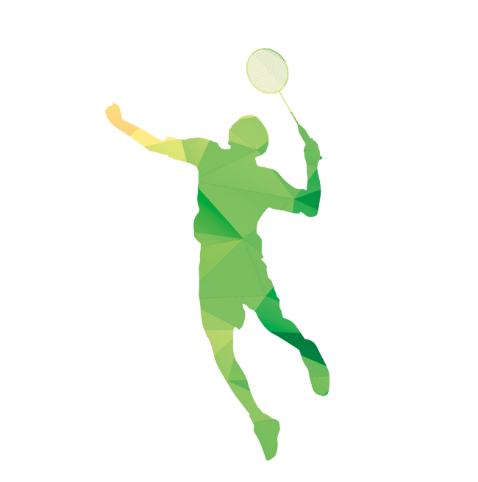 Seules les inscriptions sur Badnet seront prises en compte avant le 7 mai 2022 à :https://badnet.fr/tournoi/public?eventid=14529Les frais sont de 18 € pour 1 tableau et 20 € pour 2 tableaux.ConvocationsVous recevrez la convocation par mail. Le début des matchs est prévuà 8h30 le samedi 21 mai et à 8h le dimanche 22 mai. Convocation 30mn avant le début des matchs.RécompenseDes lots et/ou bons d’achat chez notre partenaire YOUBADIT.BuvetteCette année, un barbecue vous attendra !Vous trouverez aussi divers mêts salés et sucrés préparés par nos soinsAutreJuge arbitre : John BESCHE.Les volants sont à la charge des joueurs.Le comité organisateur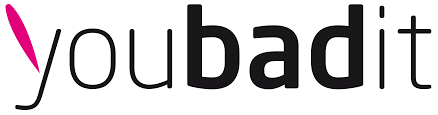 